Program and Budget CommitteeTwenty-Fourth SessionGeneva, September 14 to 18, 2015FINAL PROGRESS REPORT ON THE INFORMATION AND COMMUNICATION TECHNOLOGY (ICT) CAPITAL INVESTMENT PROJECTprepared by the SecretariatBACKGROUNDAt its Forty-Ninth Series of Meetings (September 26 to October 5, 2011) the Assemblies of the Member States of WIPO approved the Capital Investment Proposal for Funding of Certain Information and Communication Technology (ICT) Activities (document A/49/7).The activities include:ICT related facilities for the New Conference Hall (NCH), its annexed meeting rooms and the other meeting rooms in the WIPO premises;Replacement of the obsolete Nortel Meridian telephone exchange;  andReplacement of the desktop computers.At its twenty-first (September 9 to 13, 2013) and twenty-second (September 1 to 5, 2014) sessions the Program and Budget Committee (PBC) was updated on the progress of this project (document WO/PBC/21/14 and WO/PBC/22/18).  It was noted that the replacement of the obsolete Nortel Meridian telephone exchange was completed and had achieved all of its main business objectives.The deployment of ICT related facilities for the New Conference Hall (NCH) and its annexed meeting rooms was completed in time for the opening of the New Conference Hall.  Additional work to consolidate the WiFi network and audiovisual facilities in other meeting rooms is expected to be fully completed by the end of 2015.The programmatic activity in relation to the replacement of obsolete desktop computers, including software systems, was completed by the end of 2013.  With the payment of the last installment planned in November 2015, this activity will therefore be fully completed by the end of 2015. SUMMARYAll project activities are expected to be fully completed by the end of 2015.  The project will have been delivered in line with the planned scope; all of the main business objectives have been achieved as originally planned.  Although there have been some variations between the actual expenditure and approved budget among various activities, the project as a whole has remained within the approved budget envelope.  The table below provides a summary of budget utilization, including the outstanding encumbrances in 2015. Subject to final financial reconciliation, the project shall return the unspent balance of approximately186,638 Swiss Francs to the Reserves.The following decision paragraph is proposed.9.	The Program and Budget Committee recommended to the Assemblies of the Member States of WIPO and of the Unions, each as far as it is concerned, to:(i)	take note of the contents of document WO/PBC/24/15;  and(ii)	approve the closure of the Information and Communication Technology Capital Investment Project.[End of document]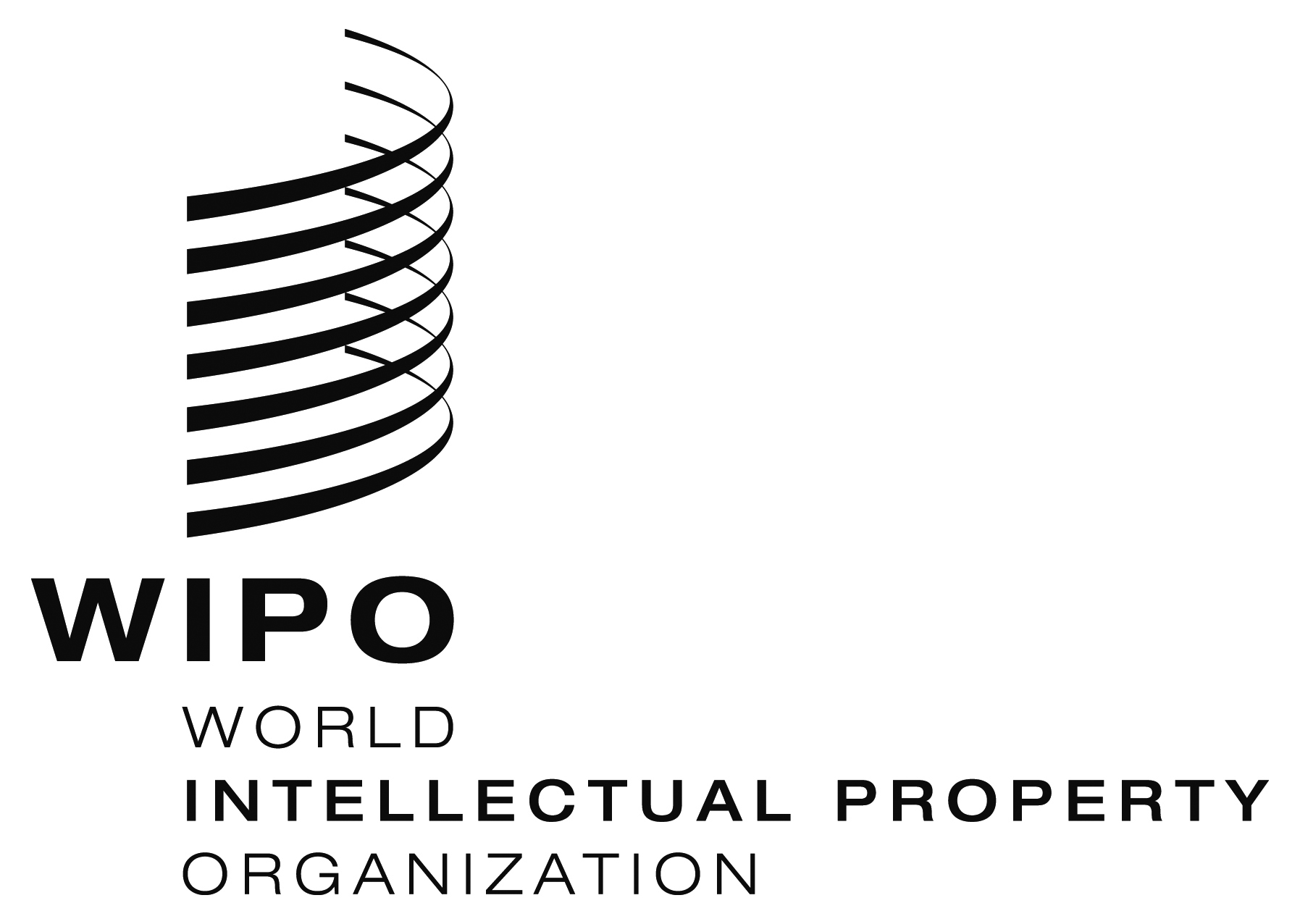 Ewo/pbc/24/15    wo/pbc/24/15    wo/pbc/24/15    ORIGINAL:  ENGLISHORIGINAL:  ENGLISHORIGINAL:  ENGLISHDATE:  JULY 9, 2015DATE:  JULY 9, 2015DATE:  JULY 9, 2015Ref.DescriptionApproved Budget 
(in Swiss francs)Actual Expenditure
(in Swiss francs) Remaining encumbrances
(in Swiss francs)Total Estimated Expenditure(in Swiss francs)1.ICT related facilities for the New Conference Hall, its annexed meeting rooms and the other meeting rooms in the WIPO premisesNetwork switches for connecting 900+ seats, WiFi Access Points, UMTS Mobile Coverage, etc.450,000368,25580,000448,255IP Telephones and related IT infrastructure30,00033,45033,450Video conferencing equipment for remote presentations, digital recording, webcasting, video-on-demand, captioning, etc.600,000304,921327,169632,090Sub-Total1,080,000706,626407,1691,113,7952.Replacement of Obsolete Nortel Meridian Telephone ExchangeDeployment of IP Telephony hardware and software to existing WIPO buildings850,000778,574778,574Installation and implementation services250,00019,06219,062Sub-Total1,100,000797,636797,6363.Replacement of the desktop workstation platformHardware replacement2,100,0001,657,1941,657,194Software upgrade450,000777,136396,1971,173,333Installation and implementation services450,000251,404251,404Sub-Total3,000,0002,685,734396,1973,081,931Total5,180,0004,189,996803,3664,993,362